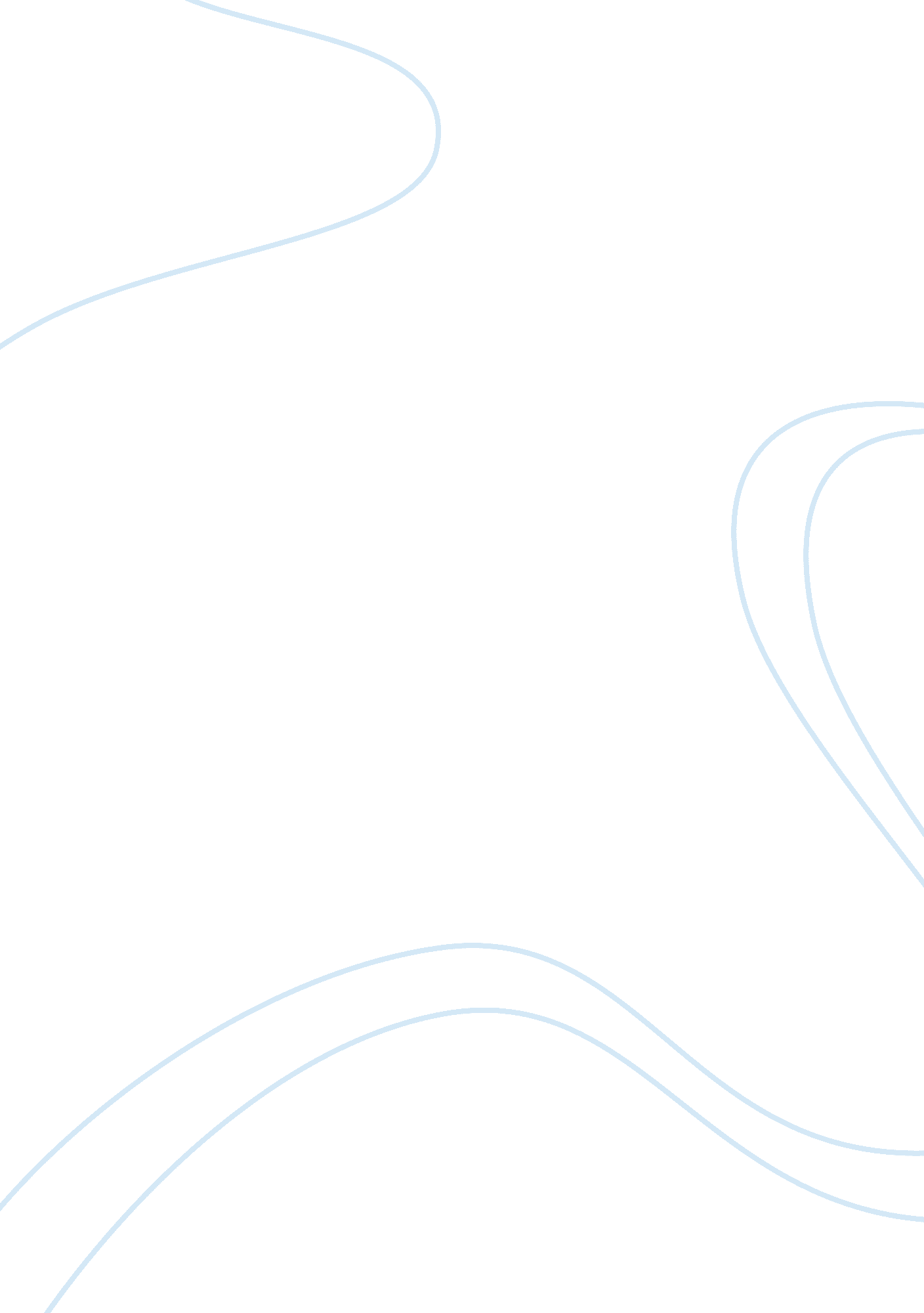 Ethics assignment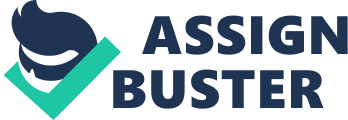 This assignment gives you an opportunity to analyze a key IT-related organizational ethical privacy issue subject to relevant laws, regulations, and policies. Both of the following sites provide sources and an excellent backdrop for issues relating to privacy protection and the law. See EPIC Report – at: http://epic. Org/reports/ See List on left: HOT POLICY ISSUES and/or: HTTPS:// www. Off. Erg/issues/privacy [see list at right on this page] This includes sub- topics discussing information privacy, privacy laws, applications and court rulings case law is usually an extension of the basic law based on the facts from specific cases and real-world court decisions), and key privacy and anonymity issues. While the sites provide many interesting topics, be sure to focus on our class IT topics. 1 . Use the template below and the list of suggested workforce privacy topics from one of the sites above to produce a matrix to map a key organizational ethical issue and how this issue is affected by laws, regulations, and policies. Use the list of normative ethics below to help you complete the matrix. Choose any here (only three) of the following list of twelve (12) principles of normative ethics described below. 2. Prepare the Ethical Dilemma matrix and include the following explanation? double-space your narrative? below the matrix: a. Why I chose the dilemma; b. Why I chose the three principles; and c. An analysis of the research used to identify the actions in the matrix. The completed matrix allows you to weigh the different issues involved and assign a rank as to the importance of the actions based on the effect on the stakeholders. 3. Submit the matrix for grading in your Assignments Folder. 4. Indicate appropriate PAP reference citations for all sources. In addition to critical thinking and analysis skills, your assignment should reflect appropriate grammar and spelling, good organization, and proper business-writing style. This assignment is directly related to Paper-BE below. The issue identified in this assignment will be used in B 2 Assignment. Make sure you read the BE assignment below so that you understand the relationship prior to starting Bal . Normative Ethics List Autonomy: the duty to maximize the individual’s right to make his or her own decisions. Beneficence: the duty to do good both individually and for all. Confidentiality: the duty to respect privacy of information and action. Equality: the duty to view all people as moral equals. Finality: the duty to take action that may override the demands of law, religion, and social customs. Justice: the duty to treat all fairly, distributing the risks and benefits equally. Nan-maleficent: the duty to cause no harm, both individually and for all. Understanding/Tolerance: the duty to understand and to accept other view points if reason dictates doing so is warranted. Publicity: the duty to take actions based on ethical standards that must be known and recognized by all who are involved. Respect for persons: the duty to honor others, their rights, and their responsibilities. Showing respect others implies that we do not treat them as a mere means to our end. Universality: the duty to take actions that hold for everyone, regardless of time, place, or people involved. This concept is similar to the Categorical Imperative. Veracity: the duty to tell the truth. Ethical Dilemma Matrix: Ethical dilemma: Stakeholders 2 3 4 Step 1: Identify the ethical dilemma based on one of the broad categories identified. An example (following here) might be to falsify your personal profile in a social networking site. Step 2: Identify the stakeholders involved. You, someone who reads your personal profile in a social network site, potential employers, etc. Be sure that each stakeholder category is unique and not similar to another category you use. Step 3: Choose any three of the principles that might apply such as autonomy, publicity, and veracity. Step 4: identify how the dilemma affect each stakeholder based on the principles you identified. Put this statement in the matrix next to the stakeholder. See example, next page- For example: Ethical dilemma: falsifying your profile on a social networking site Stakeholders Autonomy Publicity Veracity 1: You You have the duty to maximize the right to make your own decisions. You have the duty to take actions based on ethical standards that must be known and recognized by all who are involved. You have the duty to tell the truth 2: ether users of the networking site They have the duty to make their own decisions They make these decisions based on ethical standards that should be recognized by the person falsifying their profile They assume that the person falsifying the profile has the duty to tell the truth. 3: The social networking site The autonomy of the site is limited by law (Goldman, 2007) Users of social networking sites are content publishers, as such the site must take actions based on legal and ethical standards and must notify users of these standards so they are known by all. As providers of content the site must conform to the laws regarding truth or be held responsible for legal issues as defamation (making harmful false statements about someone else) or copyright infringement. 